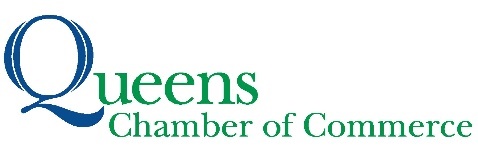 New Member Orientation AgendaWelcome – Tom Grech, President & CEOChamber Member IntroductionsContacts/ Connections – Brendan LeavyCommittee Recruitment & Membership Overview – Jef GrossBusiness Resources – Jacqueline Donado Comments, Q & A